Publicado en Madrid el 22/05/2024 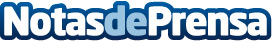 El 57% de los líderes empresariales cree que el impacto humano es más influyente que la IA en el trabajoThe Adecco Group presenta el estudio "Leading Through the Great Disruption" según el cual el 57% de los líderes empresariales encuestados aseguran valorar más las habilidades humanas irremplazables -creatividad, empatía y pensamiento innovador- que la tecnología y consideran que el impacto humano sigue siendo más influyente que la IA en el trabajoDatos de contacto:Pablo ParrillaTrescom691 57 42 17Nota de prensa publicada en: https://www.notasdeprensa.es/el-57-de-los-lideres-empresariales-cree-que-el_1 Categorias: Nacional Inteligencia Artificial y Robótica Ciberseguridad Recursos humanos Digital http://www.notasdeprensa.es